СодержаниеПояснительная записка……………………………………………………………………………………21.Результаты освоения программы основного образования по учебному  предмету «Английский язык»……………………………………………………………………………………………………….42.Источники информации для оценивания образовательных результатов; виды работ и методы оценивания…………………………………………………………………………………………………43. Критерии оценивания работ учащихся по предмету «Английский язык»3.1.Критерии оценивания письменных работ…………………………………………………………...83.1.1. Письменные работы (контрольные работы, тестовые работы, словарные диктанты)………………………………………………………………………………………………….83.1.2. Творческие письменные работы (письма, разные виды сочинений, эссе, проектные работы)…………………………………………………………………………………………….3.2. Критерии оценки устных развернутых ответов (монологические высказывания, пересказы, диалоги, проектные работы)………………………………………………………………………….....94.Демонстрационный вариант листа индивидуальных достижений………………………………..115. Демонстрационный вариант листа оценки работы в группе.. ……………………………………126.Демонстрационные варианты тематических оценочных листов…………………………………..127. Примеры заданий базового и повышенного уровня проведения контроля……………………….148. Демонстрационные варианты контрольных работ………………………………………………….178.1.Демонстрационный вариант контрольной работы № 1 во 2 классе………………………………..178.2.Демонстрационный вариант контрольной работы № 1 в 3 классе……………………………….228.3.Демонстрационный вариант контрольной работы № 1 в 4 классе……………………………….248.4.Демонстрационный вариант итоговой контрольной работы в 4 классе…………………………278.5.Демонстрационный вариант итоговой контрольной работы  в 5 классе………………………..318.6.Демонстрационный вариант итоговой контрольной работы  в 6 классе………………………..38Пояснительная запискаРешение задач, стоящих перед образованием на современном этапе его развития, во многом зависит от того, как устроена система оценивания: насколько она обеспечивает обратную связь, насколько включает учащихся в самостоятельную оценочную деятельность, насколько она стимулирует учащихся.Основной предмет обсуждения в данном сборнике – оценка достижения планируемых результатов по предмету «Английский язык».Система оценки достижения планируемых результатов освоения программы по предмету «Английский язык» представляет собой один из инструментов реализации Требований стандартов к результатам освоения основной образовательной программы основного общего образования и выступает как неотъемлемая часть обеспечения качества образования.Планируемые результаты освоения программы основного образования по учебному  предмету «Английский язык» представляют собой систему личностно-ориентированных целей образования, показателей их достижения и моделей инструментария. Они представлены в традиционной структуре предмета и ориентируют учителя как в ожидаемых учебных достижениях и объеме изучаемого учебного материала по отдельным разделам курса, так и в способах и особенностях организации образовательного процесса в основной школе.В сборнике представлена система заданий базового  и повышенного уровня, а также демонстрационные варианты контрольных работ для для начальной школы (УМК «Millie») и итоговых контрольных работ в 5, 6 классах (УМК «Счастливый английский»).Результаты освоения программы основного образования по учебному  предмету «Английский язык»Объектом оценки предметных результатов является: способность обучающихся решать учебно-познавательные и учебно-практические задачи.В систему оценки предметных результатов входят:- Опорные знания, включающие в себя: ключевые понятия, правил, факты, методы, понятийный аппарат.- Предметные действия: использование знаково-символических средств в рамках преобразования,  представления и интерпретации информации и логических действий (сравнение, группировка и классификация объектов, действия анализа, синтеза и обобщения, установление причинно-следственных связей и анализ).Оценивание призвано стимулировать учение посредством:- оценки исходного знания ребенка, того опыта, который он/она привнес в выполнение задания или в изучение темы,- учета индивидуальных потребностей в учебном процессе,- побуждения детей размышлять о своем учении, об оценке их собственных работ и процесса их выполнения.Цель  оценки предметных результатов - оценивание, как достигаемых образовательных результатов, так и процесса их формирования, а также оценивание осознанности каждым обучающимся особенностей развития своего собственного процесса обучения.Система оценивания строится на основе следующих принципов:1. Оценивание является постоянным процессом. В зависимости от этапа обучения используется диагностическое (стартовое, текущее) и срезовое (тематическое, промежуточное, рубежное, итоговое) оценивание.2.Оценивание может быть только критериальным. Основными критериями оценивания выступают ожидаемые результаты, соответствующие учебным целям.3.Оцениваться с помощью отметки могут только результаты деятельности ученика, но не его личные качества.4.Оценивать можно только то, чему учат.5.Критерии оценивания и алгоритм выставления отметки заранее известны и педагогам, и учащимся. 6.Система оценивания выстраивается таким образом, чтобы учащиеся включались в контрольно-оценочную деятельность, приобретая навыки и привычку к самооценке.Источники информации для оценивания образовательных результатов и способы контроля знаний       Формы, периодичность, порядок текущего контроля успеваемости и промежуточной аттестации учащихся определены Положением о формах, периодичности, порядке текущего контроля успеваемости и промежуточной аттестации учащихся муниципального бюджетного общеобразовательного учреждения «Средняя общеобразовательная школа №6».Таблица № 1.Способы контроля знаний обучающихсяИсточники информации для оценивания достигаемых образовательных результатов, процесса их формирования и меры осознанности каждым обучающимся особенностей развития его собственного процесса обучения для оценивания хода обучения,  а также виды работ и методы оценивания представлены в таблице № 2.Таблица № 2Совокупность этих материалов может дать достаточно объективное, целостное и сбалансированное представление (как в целом, так и по отдельным аспектам) об основных достижениях конкретного ученика.Содержание  работ для оценивания достигаемых образовательных результатов, формы и виды оценкиСодержание  работ для оценивания достигаемых образовательных результатов, формы и виды оценки представлены в таблице № 3.Таблица № 33. Критерии оценивания работ учащихся по предмету «Английский язык»3.1.Критерии оценивания письменных работ3.1.1. За письменные работы (контрольные работы, тестовые работы, словарные диктанты) оценка вычисляется исходя из процента правильных ответов:         3.1.2. Творческие письменные работы (письма, разные виды сочинений, эссе, проектные работы, вт.ч. в группах) оцениваются по пяти критериям:2.1.Содержание (соблюдение объема работы, соответствие теме, отражены ли все указанные в задании аспекты, стилевое оформление речи соответствует типу задания, аргументация на соответствующем уровне, соблюдение норм вежливости).2.2. Организация работы (логичность высказывания, использование средств логической связи на соответствующем уровне, соблюдение формата высказывания и деление текста на абзацы);2.3. Лексика (словарный запас соответствует поставленной задаче и требованиям данного года обучения языку);2.4. Грамматика (использование разнообразных грамматических конструкций в соответствии с поставленной задачей и требованиям данного года обучения языку);2.5. Орфография и пунктуация (отсутствие орфографических ошибок, соблюдение главных правил пунктуации: предложения начинаются с заглавной буквы, в конце предложения стоит точка, вопросительный или восклицательный знак, а также соблюдение основных правил расстановки запятых).Критерии оценки творческих письменных работ(письма,  сочинения, эссе, проектные работы)3.2. Критерии оценки устных развернутых ответов(монологические высказывания, пересказы, диалоги, проектные работы)Устные ответы оцениваются по пяти критериям:1. Содержание (соблюдение объема высказывания, соответствие теме, отражение всех аспектов, указанных в задании, стилевое оформление речи, аргументация, соблюдение норм вежливости).2. Взаимодействие с собеседником (умение логично и связно вести беседу, соблюдать очередность при обмене репликами, давать аргументированные и развернутые ответы на вопросы собеседника, умение начать и поддерживать беседу, а также восстановить ее в случае сбоя: переспрос, уточнение);3. Лексика (словарный запас соответствует поставленной задаче и требованиям данного года обучения языку);4. Грамматика (использование разнообразных грамматических конструкций в соответствии с поставленной задачей и требованиям данного года обучения языку);5. Произношение (правильное произнесение звуков английского языка, правильная постановка ударения в словах, а также соблюдение правильной интонации в предложениях).4. Демонстрационный вариант листа индивидуальных достижений учащихсяУчителями также разработан лист индивидуальных достижений учащихся, позволяющих проследить динамику достижения образовательных результатов.Лист индивидуальных достижений    Ученик___________ класс__________ 2. Навыки письмаДемонстрационный вариант листа оценки работы в группеРеализуя требования новых стандартов в части формирования умения учащихся оценивать свои действия, мы используем оценочные листы работы в группе, например при выполнении группового проекта. Примечание: такой лист заполняется каждым уч-ся, а также лидером группы.Демонстрационные варианты тематических оценочных листовПо завершении изучения каждого юнита разрабатываются тематические оценочные листы, позволяющие определить уровень владения лексикой и грамматическим материалом, которые изучались в ходе изучения данной темы. В качестве примера предлагается оценочный лист для 7 класса по  теме «Nothing is forever», для 8 класса по теме «The British Parliament», для 9 класса по теме «About famous writers».Тематический оценочный лист по теме «Nothing is forever» (7 класс)Тематический оценочный лист по теме «The British Parliament» (8 класс)Уч-ся в ходе работы с текстом «The British Parliament»  заполняют предлагаемую таблицу.The British ParliamentTalk about ----------------------------                             make ----------------------Suggest changes to ------------------                             work on ------------------Approve ------------------------------                              Work with ---------------Тематический оценочный лист по теме  «About famous writers» (9 класс)Уч-ся читают текст «A. Conan Doyle»  и заполняют таблицу.Примечание: данные таблицы может быть использована на этапе работы с текстом с целью формирования общего умения структурировать тексты, что предполагает большой набор операций (умение выделять главное и второстепенное, умение выстраивать последовательность, выявлять связи умение бегло просматривать тексты и т.д.).Примеры заданий базового и повышенного уровня для проведения контроляРеализуя требования новых стандартов в части использования дифференцированного подхода к обучению и оцениванию, были определены типы заданий базового и повышенного уровня (они представлены в таблице № 4), которые можно использовать в ходе проведения контроля.Таблица № 4Примеры заданий контрольной работы в 5 классе по уровнямДемонстрационные варианты контрольных работКонтрольные итоговые работы находятся в стадии разработки, в качестве примера представляем демонстрационные варианты контрольных работ для 2,3,4 классов и итоговую контрольную работу для 5,6  класса.8.1. Контрольная работа № 1 во 2 классеРекомендации по проведению контрольной работы во 2 классеКонтрольные задания построены на материале уроков УМК «MILLIE- 2». Цель - проверка речевых навыков и умений по темам «Ты любишь цирк?», «Школьный рюкзак», «Мой питомец».Объект контроля по видам речевой деятельности в учебном аспекте:чтение — умение соотносить графический образ слова с его значением;аудирование — умение соотносить звуковой и графический образы слова, умение понимать на слух с целью извлечения конкретной информации из текста;лексико-грамматическое оформление речи:лексические навыки по темам «Ты любишь цирк?», «Мой питомец», «Школьный рюкзак»;грамматические навыки (словосочетание «прилагательное + существительное, количественное числительное от 1 до 10, it is (it’s), I’ve got.В связи с тем, что на данном этапе обучения главной задачей в учебном аспекте является обучение рецептивным видам деятельности, контроль говорения и письма не предусмотрен.Объект контроля в познавательном аспекте - знание учащимися фактов культуры стран изучаемого языка в рамках тем, изученных на данной ступени обучения.Ход  проведения  Контрольные задания выполняются в течение 1 урока в следующей последовательности:контроль понимания речи на слух (6 минут)проверка умений использовать в речи изученные грамматические явления (10 минут)выполнение заданий на лексико-грамматическое оформление речи (10 минут)выполнение заданий на знание фактов культуры англоязычных стран (6 минут). Чтение слов проверяется в ходе урока индивидуально.Содержание заданийШкала перевода баллов в отметку24-26 (90-100%) = отлично20- 23(75- 89 %) = хорошо13- 22 (50-74 %) = удовлетворительно12 и менее = неудовлетворительноListening Comprehension1.  Цель — проверка умения понимать речь на слух с целью извлечения конкретной информации. Тексты для аудирования построены на материале, изученном на данном этапе обучения.Вид задания — установление соответствия.Перед прослушиванием записи необходимо дать учащимся время для чтения названия место, где происходит разговор. Аудиозапись звучит два раза. Номер диалога нужно написать под названием места, где происходит разговор.За каждый правильный ответ учащиеся получают 1 балл.Цель-проверка умения соотносить звуковой и графический образы слова. Вид задания — множественный выбор. Перед прослушиванием записи учащимся необходимо дать время для того, чтобы они прочли предложения, примерно 2 минуты. Аудиозапись звучит два раза. Учащиеся обводят то слово, которое звучит на пленке. За каждый правильный ответ учащиеся получают 1 балл.2.ReadingЦель  — проверка сформированности у учащихся навыка чтения вслух.Вид задания  - чтение слов в индивидуальном порядке.За каждое правильно прочитанное слово учащиеся получают 0,5 балла.GrammarЦель  — проверка сформированности у учащихся навыка по выбору и правильному использованию глаголов и других грамматических явлений  (it is (it’s), I’ve got. Вид задания — multiple choice (множественный выбор). При выполнении задания учащимся необходимо обвести правильный вариант ответа.За каждый правильный ответ учащиеся получают 1 балл.VocabularyЦель — проверка сформированности у учащихся навыка распознавания лексических единиц по темам «Мой питомец», «В цирке», «Школьный рюкзак». Вид задания — matching (установление соответствия). Учащимся необходимо сгруппировать лексические единицы по темам.За каждый правильный ответ учащиеся получают 0,5  балла.Cultural AwarenessЦель  -  проверка знаниий учащимися фактов культуры стран изучаемого языка.Вид задания — matching (установление соответствия).За каждый правильный ответ учащиеся получают 1 балл.Бланк ответов (контрольная работа № 1во 2 классе)1.ListeningTask 1.  Установи  соответствия между местом, где происходит разговор и № диалога.Task  2.  Обведи в каждом предложении то слово, которое услышишь.1.  a green cat.    2.  It’s a big box.  3.  It ‘s a parrot.4.  It’s a small dog.5. I love my dog.3.Grammar . Обведи букву правильного варианта.1. It’s a --------------                               a)  pencil                       b) swim         2.What’s this? - ----- a cat.                     a) It’s                             b) It in3.Look at my  --------------.                    a) pen                             b) white4.I like ----------------------.                    a) pizza                          b) yellow5.I’ve got  a---------------.                      a) hamster                      b) loveVocabulary. Распредели слова по тематическим группам. Заполни таблицу.a hedgehog, a rubber, red, a snake, brown, a ruler, a crocodile, green, a school bag, whiteCulture Awareness. Установи соответствия между частями двух колонок. Под № описания запиши букву  соответствующего значения.KeysListening.  Task 1. Установи  соответствия между местом, где происходит разговор и № диалога.      1. —  A babana and lemonade for you.          —  Thanks.- Look! A giraffe!Hello, giraffe!– What’s this?My book and schoolbag.Grammar . Обведи букву правильного варианта.                     Все  AVocabulary. Распредели слова по тематическим группам. Заполни таблицу.       5. Culture AwarenessУстанови соответствия между частями двух колонок.8.2. Демонстрационный вариант контрольной работы для 3 классаРекомендации по проведению контрольной работы № 1 в 3 классе      Контрольные задания построены на материале уроков УМК «MILLIE – 3».       Цель - проверка речевых навыков и умений по темам «Школьное расписание», «Мои увлечения», «День рождения».      Объект контроля по видам речевой деятельности в учебном аспекте:      чтение — умение понимать главную информацию;      аудирование — умение соотносить звуковой и графический образы слова, умение понимать на слух с целью извлечения конкретной информации из текста;      лексико-грамматическое оформление речи — лексические навыки по темам «Школьное расписание», «Мои увлечения», «День рождения»;  грамматические навыки (I’ve got, I’m playing, I’d like a cat, предлоги on, near, in, притяжательный падеж).       Объект контроля в познавательном аспекте - знание учащимися фактов культуры стран изучаемого языка в рамках тем, изученных на данной ступени обучения.Ход  проведения        Контрольные задания выполняются в течение 1 урока в следующей последовательности:1)контроль понимания речи на слух (5 минут)2)проверка умения читать с целью понимать главную информации (6 мин)3)проверка умений использовать в речи изученные грамматические явления (10 минут)4)выполнение заданий на лексико-грамматическое оформление речи (10 минут)5)выполнение заданий на знание фактов культуры англоязычных стран (6 минут). Содержание работыШкала перевода баллов в отметку19-21 (90-100%) = отлично15-18 (75- 89 %) = хорошо11- 14 (50-74 %) = удовлетворительно менее = неудовлетворительноListening ComprehensionЦель — проверка умения понимать речь на слух с целью извлечения конкретной информации. Тексты для аудирования построены на материале, изученном на данном этапе обучения.Вид задания —правда / неправда.Перед прослушиванием записи необходимо дать учащимся время для прочтения заданий. Аудиозапись звучит два раза.За каждый правильный ответ учащиеся получают 1 балл.ReadingЦель — проверка умения читать с целью понимания главной информации. Текст для чтения построен на материале, изученном на данном этапе обучения.Вид задания —установление соответствия текстов с заголовками.За каждый правильный ответ учащиеся получают 1 балл.3.   GrammarЦель  — проверка сформированности у учащихся навыка по выбору и правильному использованию глаголов и других грамматических явлений (I’ve got, I’m playing, I’d like a cat, предлоги on, near, in, притяжательный падеж)Вид задания — multiple choice (множественный выбор). При выполнении задания учащимся необходимо обвести правильный вариант ответа.За каждый правильный ответ учащиеся получают 1 балл.4.   VocabularyЦель — проверка сформированности у учащихся навыка распознавания лексических единиц по теме «День рождения».Вид задания — заполнение пропусков. За каждый правильный ответ учащиеся получают 1 балла.5.  Cultural AwarenessЦель  -  проверка знаниий учащимися фактов культуры стран изучаемого языка.Вид задания — matching (установление соответствия).За каждый правильный ответ учащиеся получают 1 балл.Контрольная работа № 1 для 3 классаListening. Прослушай текст и установи соответствуют ли данные утверждения содержанию текста.2.Reading. Найдите заголовок к каждому из текстов. В таблице под номером текста запиши букву заголовка.А.  My friend                                  В.  Pupil’ s day.               С.  My favorite season1. January is the first month of winter. My family and I celebrate my birthday in winter on the 24th of January. I like winter, because I can skate and ski. My brother and I like playing hockey after school. 2. I have got a friend. His name is Tiny. He is a good friend. Tiny can play football. He likes swimming in the river and  riding a bike.3. Bob is eight. He goes to school. He is a good pupil. On Monday he has Music and English. English is his favourite subject.  3.Grammar. Обведи правильный вариант ответа1. On Tuesdays we               a) playing           b) play                   basketball.
2. They usually ski                a) on                   b) in                       the park. 
3. I                                         a) play                 b) ‘m playing        chess now.  
4. My friend                          a) ‘m dancing      b)’s playing           now. 
5. Look                                  a) on                    b) at                       the boys.6. I’d                                      a) likes                b) like                    a magic story.7. Nina’s birthday is              a) near                 b) in                       December.8. Martha’s                            a) from                b) on                       the chair.3.Vocabulary. Почитай рассказ и заполни пропуски, впиши слова в таблицу.My _______ (1) is Ivan. My ___________ (2) is on the 12th of  February. We have got a big birthday__________(3) for my birthday .  My friends come. They are happy. They have presents for me. I have got a big _______ (4) a new ______ (5).5.Cultural Awareness.     Установи соответствия (соедини две колонки)Keys1. Listening. Прослушай текст и обведи правильный вариант ответа.2.Reading. Найдите заголовок к каждому из текстов. В таблице под номером текста запиши букву заголовка.3.Grammar. Обведи правильный вариант ответа               ВСЕ  B 4.   Vocabulary. Почитай рассказ и вставь пропущенные слова, впиши их в таблицу.5. Cultural Awareness. Установи соответствия (соедини две колонки)               1c     2b         3a8.3.Демонстрационный вариант контрольной работы № 1 для 4 классаРекомендации по проведению контрольной работы № 1 в 4 классеКонтрольные задания построены на материале уроков УМК «MILLIE- 4». Цель - проверка речевых навыков и умений по темам «Во всемирной паутине», «В Миллитауне», «Праздники», «В замке».Объект контроля по видам речевой деятельности в учебном аспекте:чтение — умение извлекать конкретную информацию;аудирование — умение соотносить звуковой и графический образы слова, умение понимать на слух с целью извлечения конкретной информации из текста;лексико-грамматическое оформление речи — лексические навыки по темам «Во всемирной паутине», «В Миллитауне», «Праздники», «В замке»;  грамматические навыки (порядковые числительные, there is / are, I’m from Brazil, Why don’t we play?; предлоги opposite, next to).Объект контроля в познавательном аспекте - знание учащимися фактов культуры стран изучаемого языка в рамках тем, изученных на данной ступени обучения.Ход  проведения  Контрольные задания выполняются в течение 1 урока в следующей последовательности:1)контроль понимания речи на слух (5 минут)2)проверка умения читать с целью извлечения информации (6 мин)3)проверка умений использовать в речи изученные грамматические явления (10 минут)4)выполнение заданий на лексико-грамматическое оформление речи (10 минут)5)выполнение заданий на знание фактов культуры англоязычных стран (6 минут). Содержание  контрольных  заданийШкала перевода баллов в отметку19-21 (90-100%) = отлично15-18 (75- 89 %) = хорошо11- 14 (50-74 %) = удовлетворительно10и менее = неудовлетворительноListening ComprehensionЦель — проверка умения понимать речь на слух с целью извлечения конкретной информации. Тексты для аудирования построены на материале, изученном на данном этапе обучения.Вид задания —правда / неправда.Перед прослушиванием записи необходимо дать учащимся время для прочтения заданий. Аудиозапись звучит два раза.За каждый правильный ответ учащиеся получают 1 балл.ReadingЦель — проверка умения читать с целью понимания конкретной информации. Текст для чтения построен на материале, изученном на данном этапе обучения.Вид задания — правда / неправдаЗа каждый правильный ответ учащиеся получают 1 балл.3.   GrammarЦель  — проверка сформированности у учащихся навыка по выбору и правильному использованию глаголов и др. грамматических явлений (I’ve got, I’m playing, I’d like a cat, предлоги on, near, in, притяжательный падеж)Вид задания — multiple choice (множественный выбор). При выполнении задания необходимо обвести правильный вариант ответа.За каждый правильный ответ учащиеся получают 1 балл.4.   VocabularyЦель — проверка сформированности у учащихся навыка распознавания лексических единиц по темам.Вид задания — matching (установление соответствия). Учащимся необходимо сгруппировать лексические единицы по темам.За каждый правильный ответ учащиеся получают 0,5 балла.5.  Cultural AwarenessЦель  -  проверка знаний фактов культуры стран изучаемого языка.Вид задания — matching (установление соответствия).За каждый правильный ответ учащиеся получают 1 балл.Контрольная работа № 1 для 4 классаListening. Прослушай текст и определели правда (T)  / неправда (F).2.Reading. Прочти текст и определели правильность данных утверждений: правда (T)  / неправда (F).Dear friend, My name is Wendy. I live in London, England. I am twelve years old. My birthday is on the 12th of May. I live with my mum and dad. I go to Hillside School.  My school is isn’t very big. There are twenty pupils in  my class. I like my classmates. They are very friendly. Have you got any friends in your class? My favourite subjects are English and Music. I don’t like Maths because I’m not very good at it. What’s your favourite subject? I like reading books in my free time. I can sing and dance quite well. What about you? I hope to hear from you soon. Yours, Wendy3.Grammar.  Прочти текст и обведи правильный вариант ответаDear Pen Friend,Hello! My name __(1) Mike Robinson. I__(2) from Bodmin, it’s the town of Cornwall. I like swimming very much. I like football, too. We __(3) football at school. I want to __ (4) to London. I want _ (5) visit the Tower of London, Trafalgar Square and other interesting places. I know a lot about the history of London.  And you, do you _ (6) History? do you like ___(7)? Write soon!Best wishes, Mike. 1. a) am                         b) is                                   2. a) am                         b) is3. a) play                       b) playing                          4. a) go                          b) goes 5. a) near                       b) to                                   6.a) likes                      b) like7. a) travelling               b) travel4. Vocabulary. Распредели слова по темам. Заполни таблицу:A castle, a street, a family, a festival, a door, a cellar, a programme, opposite, a mask, a song5.Cultural Awareness. Установи соответствия между частями двух колонок. Keys1. Listening. Прослушай текст и определели правда (T)  / неправда (F).2.Reading. Прочти текст и определели правильность данных утверждений: правда (T)  / неправда (F).3.Grammar. Прочти текст и обведи правильный вариант ответа4.Vocabulary. Распредели слова по тематическим группам. Заполни таблицу.5.Cultural AwarenessУстанови соответствия между частями двух колонок. Под № описания запиши букву  соответствующего значения.Демонстрационный вариант итоговой контрольной работы в 4 классеРекомендации по проведению итоговой контрольной работы в 4 классеКонтрольные задания построены на материале уроков УМК «Милли» - 4. Цель - проверка речевых навыков и умений по темам «В городе», «Вокруг света», «Сказка».Объект контроля по видам речевой деятельности в учебном аспекте:чтение — умение понимать текст  с целью извлечения конкретной информации; умение выделять главную информациюаудирование — умение понимать текст на слух с целью извлечения конкретной информации; лексико-грамматическое оформление речи: лексические навыки по темам «В городе», «Вокруг света», «Сказка».грамматические навыки (Прошедшее простое время, Множественное число существительных, степени сравнения прилагательных).Ход  проведения  Контрольные задания выполняются в течение 40 минут в следующей последовательности:контроль понимания речи на слух (6 минут)контроль понимания прочитанного текста  (12 минут)3)	выполнение заданий на лексико-грамматическое оформление речи (12 минут). Содержание заданийШкала перевода баллов в отметку17-20 (83-100%) = отлично14-16(65- 82 %) = хорошо10-13(40-64 %) = удовлетворительно9 (39%) и менее = неудовлетворительноРаздел 1. Аудирование A1. The school is new next to the library.A2. The school is opposite the big park.A3. At the party there are lots of hamburgers.A4. Children are having an Easter party.Раздел 2. Чтение. B2Animals in Great BritainSupermarketsBritish Rail  and animalsGerry mother's storyShopsPeople in Great Britain1. Gerry's father and I were very happy when he went to Oxford. We wanted him to be an architect. But when he came back we were very, very angry. Gerry's father didn't allow him into the house. We didn't speak to him for some months. But now we see he is very happy.2. People in Great Britain like animals. There are even special hospitals, which help wild animals. There are a lot of television films about wildlife. They are very popular with children and grown ups. A lot of British families have 'bird tables' in their gardens. Birds can eat from them during the winter months. The 'bird table' should be high because cats can eat birds.3. The British often think their animals are like people. For example in Britain animals can have jobs like people. British Rail has cats and pays them for their work. Their job is to catch mice. There is usually one cat per station. They get food and free medical help. The cats don't catch a lot of mice but they are very popular with the British Rail staff and travellers.4. In Britain people buy food in supermarkets, small shops and markets. Supermarkets sell fruit, vegetables and all kinds of food and TVs, books and other things too. Some are open all night. Some supermarkets are open 24 hours. Markets do not open after 5.30pm or on Sundays5. Small shops sell food and other things too. For example, people can buy pens there. Some shops are open every day. Others are not open on Sundays. Shops usually open at 9.00am. They usually close at 5.30 or 6.00pm. Some shops close at 9.00 or 10.00pm.Bob and Rose are English children. Bob is fifteen. Rose is fourteen. They are brother and sister. They go to school. Bob goes to a boys' school and Rose goes to a girls' school. The children's schools are not far from home. At school Bob learns English and German. Rose learns English and French. Bob and Rose have a lot of books at home. They have English, German and French books.
Rose is a very good pupil. She always works hard. She reads a lot of books. She always does all her exercises. She always helps her mother at home.
Bob does not work hard. He does not work at all. He does not like books and he does not like school. He does not like to help his mother at home. He is a lazy boy. He only likes to sing and dance. He knows some English songs, and he likes to sing them.A5. Bob and Rose are fifteen.A6. They have a lot of copybooks at homeA7. Bob does not like reading.A8. Rose is a very good girl.Раздел 3. Грамматика и лексикаAnswer sheetYour nameYour surnameFormРаздел 1. Аудирование  (True –T,  False – F, Not stated - NS)Раздел 2. Чтение. B2Раздел 2. Чтение (True –T,  False – F, Not stated - NS)Раздел 3. Грамматика и лексикаKEYSРаздел 1. Аудирование  (True –T,  False – F, Not stated - NS)Раздел 2. Чтение. B2Раздел 2. Чтение (True –T,  False – F, Not stated - NS).Раздел 3. Грамматика и лексикаДемонстрационный вариант итоговой контрольной работы для 5 классаКонтрольные задания построены  на материале всех уроков УМК «Счастливый английский» - 5.  Цель – проверка  сформированности речевых навыков и умений по темам «Семья», «Школа», «Дом». Объекты контроля по видам речевой деятельности в учебном аспекте: аудирование — умение понимать детальное содержание текста, связанного с изученными темами;чтение — умение читать по правилам чтения, умение понять детальное содержание прочитанного и умение извлечь конкретную информацию из текстов, связанных с изученными темами;говорение — умение говорить логично, аргументированно в рамках изученных тем;письмо — умение написать информацию о себе;лексико-грамматическое оформление речи — лексические навыки по темам УМК -5, навыки использования грамматических структур (глаголы to be, have got; притяжательный падеж; предлоги; множественное число существительных, отрицательное предложение, вопросительное предложение) и распознавания грамматических структур (Present Simple; Present Progressive; to be going to).Объект контроля в познавательном аспекте - знания учащимися фактов культуры Великобритании и родной культуры.Ход проведения Контрольные задания выполняются в течение 2 уроков в следующей последовательности:урок:1)контроль понимания речи на слух (10 минут)2)проведение заданий на проверку умений читать (индивидуально в ходе урока)3)чтение текста (проверка понимания) (15 минут)4)письмо (10 минут)урок:5)контроль сформированности лексических навыков по темам «Семья», «Школа», «Дом» (10 минут)6)контроль сформированности грамматических навыков (10 минут)7)говорение проверка умений использовать в речи изученные грамматические явления (10 минут)8)выполнение заданий на знание фактов культуры англоязычных стран (10 минут.Содержание итоговых контрольных заданий Шкала перевода баллов в отметку70-80 (85-100%) = отлично57-69 (70- 84 %) = хорошо40-55 (50-69 %) = удовлетворительно39 и менее = неудовлетворительноListening ComprehensionЦель — проверка умения понимать детальное содержание текста о городах и графствах. Вид задания — matching (установление соответствия). Учащиеся слушают аудиозапись два раза. Перед первым прослушиванием учащиеся читают два столбика слов, содержащие части предложения, которые они должны соединить в ходе вторичного прослушивания текста. Под каждым названием города или графства в верхней строке таблицы учащиеся пишут букву, под которой записана информация о них в правом столбике.За каждый правильный ответ учащиеся получают 1 балл.ReadingReading AloudЦель — проверка умения читать по правилам.Вид задания — reading aloud (чтение вслух). Контроль задания по чтению происходит в индивидуальном порядке. Контролируется  20 слов.За каждый правильный ответ учащиеся получают 0,5 балла.Reading ComprehensionЦель — проверка умения понимать детальное содержание прочитанного и умение извлекать конкретную информацию из текста.Задание № 1 - проверка умения понимать детальное содержание прочитанного. Вид задания — Учащиеся читают текст и ставят соответствующую цифру под каждой картинкой.Задание № 2 -  проверка умения понимать детальное содержание прочитанного. Вид задания — множественный выбор. Учащиеся выбирают правильный вариант ответа и записывают в таблицу букву соответствующего варианта.WritingЦель - проверка умения изложить в письменной форме информацию о себе, своих увлечениях. Оценивается правильный выбор грамматических форм. Вид задания —завершение. Учащиеся дописывают начатые предложения.VocabularyЦель — Контроль сформированности лексических навыков по темам «Семья», «Город».Вид задания — заполнение пропусков. Учащиеся заполняют пропуски в тексте, используя лексику, данную в рамке. За каждый правильный ответ учащиеся получают 1 балл.GrammarЦель - проверка сформированности навыка использования грамматических структур (степени сравнения прилагательных; глаголы to be, have got; притяжательный падеж; предлоги; множественное число существительных, отрицательное предложение, вопросительное предложение, to be going to, Present Simple, Present Progressive).Задание № 1 - контроль грамматических навыков.Вид задания — множественный выбор. Учащиеся выбирают правильное слово и записывают в таблицу букву соответствующего варианта.За каждый правильный ответ учащиеся получают 1 балл.     SpeakingЦель — проверить умение говорить аргументированно о себе.Вид задания —устное сообщение. Учитель вызывает учащихся индивидуально. Учащиеся знакомятся с заданием и обдумывают ответы в течение одной минуты. Оценка высказывания производится по критериям, описанным в критериях оценивания.Cultural AwarenessЦель — Контроль знаний учащимися фактов культуры страны изучаемого языка и родной культуры, которые были представлены на страницах учебника. Вид задания — вычеркни лишнее. Учащиеся выбирают в каждом ряду одно имя, название города или достопримечательность, которые являются лишними и выписывают его в таблицу ответов.Контрольная (итоговая) работа в 5 классе 1.Listening Comprehension. Прочти два столбика слов, содержащие части предложения, которые необходимо соединить в ходе прослушивания текста. Под каждым названием города или графства в верхней строке таблицы запиши букву, под которой записана информация о них в правом столбике.Reading Aloud. Read all these wordsReading ComprehensionTask 1. Установи последовательность частей текста.A.  Then she goes outside to the garden and gives the dogs their breakfast, the slowest eats first. Then they all get into Susan’s car. It’s very dirty! Susan takes the dogs to the park and they run about. She always takes some water and biscuits for them. B.  They go back to the car at 11.00 a.m. and then they go back home. At about 5.00 p.m. the dogs’ owners come to collect their dogs. Some people say it’s boring to look after the dogs, but Susan doesn’t agree.C. Susan Kent is a “dog-sitter”. She looks after people’s dogs from Monday to Friday. She wakes up at 5.15 a.m. and 15 minutes later she gets up. She has a shower, she drinks a glass of orange juice and she sometimes has toast and butter. Task 2. Сhoose the best answer (в таблице под № предложения запиши букву выбранного варианта ответа).Boys like      a) to shoot with bows                             b) play rugby                                                c) play computer gamesRobin’s hobby is         a) theatre                                                            b) cinema                                                                    c) computer gamesAt home he reads        a) books about Russia                                        b) Shakespeare’s plays                                                c) stories4) A new theatre in London is   a) the Globe                                                            b) big                                                                                            c) round and has a roof5) In the theatre    a) only men can play                                                b) women can play                                                c) there is a blue roof6) People   a) sit -------------------- in the theatre.                  b) stand on the ground                   c) stand on the ground near the stage 7)  Only  rich people      a) have money                                                                   b) have seats                                                                             c) sit on the groundWriting. Finish these sentences.My  name _____________________________.I’m __________________________________I am a ________________________________My favourite subject ____________________.I like_________________________________.I don’t ________________________________.I have a_______________________________.My family_____________________________4. Vocabulary. Fill in the gaps, use the words from the box.Hello, This is my family. We are four. This is my (1) ------------. He is a driver. This is my (2) ------------. She is an English teacher. I have a little (3) ---------------. He is 5 months. My (4) -------------- is very beautiful. She likes to play with our little brother. I like sport. I go to the (5) ------------------ every day. There is a (6) --------------- in our town and if the weather is nice I go there to play football. I always help my mother. I go to the (7) ----------------, I clean my (8) --------------.We live in a big (9) --------. In summer and in spring we work in our (10) --------------. 5.   Grammar. Choose the best form.1. On the desk there are three ----------          a) pen                b) pens          c) penses2.  We are finishing this ----------------          a) works             b) work         c) works3) They live in their  -----      a) granny’       b) granny’s        c) granys ------- house.4. He ------  a) have      b) has                c) haves ---------    a little plane.5. I---------- a) be          b) am                  c) is ---------------at school now.           6. They -----a) play      b) are playing     c) plays -------football now.7. He --------a) don’t     b) doesn’t           c) do -----------have any cat.8.  a) is        b) are        c) do  -----------   they  having breakfast now?9. She      a) is getting        b) gets       c) get         up at 7 o’clock in the morning.10. My friends     a) read      b) are reading       c) reads                     а books now.11. a) Do     b) does       c) is ------ he walk  the dog?12. Their English books are    a) smallest          b) the smallest        c) the smaller13. We always play tennis       a) on                  b) at                        c) in ---------- the stadium.14.  Mum and dad often watch TV    a) at       b) in      c) on ---------- the kitchen.15. I go           a) on     b) to      c) of ----------- school every day.16. We study  many interesting      a) subject        b) subjects   c) subjects17.   Our teachers always help        a) we              b) us             c) our.18. Tom goes to school                      a) in                 b) at              c) on  7 o’clock.6. Speaking. Answer these questions.1. How old are you?2. What is your address?3. Is your family big?4. Do you like sport?5. What is your favourite food?6. What books does your best friend read?7. Do you have any pet?8. What is the date today?7. Cultural AwarenessВыбери в каждом ряду одно имя, название города или достопримечательность, которые являются лишними и выписывают его в таблицу ответов.1) Manchester, Edinburgh, The Stone of Destiny2)  Buckingham Palace, Hyde Park, Edinburgh Castle3) Pushkin, Shakespeare, Lermontov4) Scottish, English, London5) the Globe, London Eye, The KremlinБЛАНК ОТВЕТА1.Listening ComprehensionПод каждым названием города или графства в верхней строке таблицы запиши букву, под которой записана информация о них в правом столбике.2.2.Reading ComprehensionTask 1. Установи последовательность частей текста. Под буквой соответствующей части подпиши ее порядковый номер в текстеTask 2. Сhoose  the best answer (в таблице запиши только букву выбранного варианта ответа).3.Writing. Finish these sentences.My  name _____________________________.I’m __________________________________I am a ________________________________My favourite subject ____________________.I like_________________________________.I don’t ________________________________.I have a_______________________________.My family_____________________________Vocabulary. Fill in the gaps, use the words from the box.Grammar. Choose the best form.7.  Cultural AwarenessВыбери в каждом ряду одно лишнее и выпиши его в таблицу ответов.Keys1.Listening ComprehensionПод каждым названием города или графства в верхней строке таблицы запиши букву, под которой записана информация о них в правом столбике.        1.  In Berks we enjoyed Windsor Castle and the famous Safari Park.        2.  In Plymouth we saw the famous Mayflower Stone.        3.  In Dorset we visited Bournemouth. We listened to its famous orchestra.        4.  In Henley we saw its famous regatta.        5.  In Surrey we visited Kew Gardens.        6.  In Kent we saw Canterbury Cathedral.        7.  In Haslemere we took part in the famous festival of old English music.        8.  In Coventry we heard the story of Lady Godiva.        9.  In Dover we visited its famous port. It’s really large.       10. In Gloucestershire we enjoyed the Cheltenham Festival, it is a festival of modern British music.2.2.Reading ComprehensionTask 1. Установи последовательностьTask 2. Сhoose  the best answer (в таблице запиши только букву выбранного варианта ответа).3.Writing. Finish these sentences.4. Vocabulary. Fill in the gaps, use the words from the box.1) father          2) mother             3) brother         4) sister              5) swimming pool6) stadium      7) supermarket       8) room      9) house          10) garden5.Grammar. Choose the best form.     BCultural AwarenessВыбери в каждом ряду одно лишнее имяДемонстрационный вариант итоговой контрольной работы в 6 классеРекомендации по проведению контрольной работы в 6 классеКонтрольные задания построены на материале уроков УМК «Счастливый английский» - 6. Цель - проверка речевых навыков и умений по темам «Музеи», «Еда», «У врача».Объект контроля по видам речевой деятельности в учебном аспекте:чтение — умение понимать текст  с целью извлечения конкретной информации; умение выделять главную информациюаудирование — умение понимать текст на слух с целью извлечения конкретной информации; лексико-грамматическое оформление речи: лексические навыки по темам «Музеи», «Еда», «У врача».грамматические навыки (Прошедшее простое время, Местоимения в объектном падеже).Ход  проведения  Контрольные задания выполняются в течение 50 минут в следующей последовательности:контроль понимания речи на слух (10 минут)контроль понимания прочитанного текста  (20 минут)3)	выполнение заданий на лексико-грамматическое оформление речи (15 минут). Содержание заданийШкала перевода баллов в отметку17-20 (83-100%) = отлично14-16(65- 82 %) = хорошо10-13(40-64 %) = удовлетворительно9 (39%) и менее = неудовлетворительноРаздел 1. Аудирование A1. The man ‘s got a terrible headache.A2. He asks some syrup.A3. He  is not allergic to any medicine.A4. The doctor advises him some tablets.Раздел 2. Чтение. B2Fast food Fast food restaurantsEating outTake-awaysRestaurantsEat healthy food!1. Little Andy's mother is not at home, she is at work. Andy is hungry. He wants to have some nice things for lunch. He opens the fridge and sees two bananas and some grapes. He doesn't like grapes, but he likes bananas very much, so he takes them. He sees a bottle of Coca Cola. "Oh, good!" he thinks. In the cupboard there is a jar of apricot jam. "That's my favourite", says Andy. He eats the jam, the two bananas and drinks the Coca Cola. When his mother comes home, she sees Andy on the sofa. The little boy is not well. "Oh, Andy", his mother says, "Coca-Cola and jam are not good for you. You should eat healthy food."2. Fast food came from America. McDonald's, Kentucky Fried Chicken and Pizza Hut are famous and popular fast food restaurants. Millions of Americans eat in fast food restaurants. McDonald's is a symbol of American life and culture. The typical American food is fast food: pizza, fries, hamburgers and hot dogs are famous kinds of fast food. Fast food is not usually expensive. It is quick and quite cheap. Now there are fast food restaurants in a lot of countries. For example, we can find McDonald's in China, Russia and England.3. There are three kinds of places to eat out in Britain. The cheapest are take-aways. People use them a lot. People in Britain do not eat out in restaurants very much because restaurants are expensive. People usually go to restaurants on special days such as a birthday or a national holiday. Young people eat out more often than older people.4. You buy food here and you take it home to eat it. The most common take-aways are fish and chip shops and Chinese, Indian and Pizza take-aways. The food here is cheap.5. You ask for your food at the counter and then take it to your table to eat it. Hamburger and pizza restaurants are the most common fast food places.The British Museum has one of the largest libraries in the world. It has a copy of every book that is printed in the English language, so that there are more than six million books there. They receive nearly two thousand books and papers daily.
The British Museum Library has a very big collection of printed books and manuscripts, both old and new. You can see beautifully illustrated old manuscripts which they keep in glass cases.
You can also find there some of the first English books printed by Caxton. Caxton was a printer who lived in the fifteenth century. He made the first printing-press in England.
In the reading-room of the British Museum many famous men have read and studied.
Charles Dickens, a very popular English writer and the author of 'David Copperfield', 'Oliver Twist', 'Dombey and Son' and other books, spent a lot of time in the British Museum Library.A.5 The British Museum has a copy of every book in the world.A6. they keep old manuscripts in big glass cases.A7. Caxton was a printer who lived in Oxford.A8. the author of «'Oliver Twist» spent a lot of time in the British Museum Library.Раздел 3. Грамматика и лексикаGerry's storyB3. When I was 11 we ……... to a big house in East Anglia.                                                        MOVE         B4. It …… a large garden. We had a gardener, he lived in a                                                          HAVEsmall house at the end of the garden. B5. I watched …..  and talked to him a lot. I knew a lot about gardening after this.                       HEB6. One summer when I was still at school I …… a job at a garden centre.                                   TAKEB7. I knew the names of the plants and …….. give people advice.                                                CANB8. After school I …….to university. It was awful. After a term                                                   GOI wanted to come back and I work in the garden centre again. My parents were very angry. B9.They ……………. to me for some months. But I knew I was right.                                   NOT SPEAK           Answer sheetРаздел 1. Аудирование  (True –T,  False – F, Not stated - NS)Раздел 2. Чтение. B2Раздел 2. Чтение (True –T,  False – F, Not stated - NS)Раздел 3. Грамматика и лексика  KeysРаздел 1. Аудирование  (True –T,  False – F, Not stated - NS)Раздел 2. Чтение. B2Раздел 2. Чтение (True –T,  False – F, Not stated - NS)Раздел 3. Грамматика и лексикаСкрипт диалога- What’s troubling you? — Что у Вас болит? - I’ve got a terrible headache. Have you any tablets for a headache? — У меня ужасно болит голова. У Вас есть какие-нибудь таблетки от головной боли? - How long have you had it? — Давно? - Only about two or three hours. — Около 2-3 часов. - Are you allergic to any medications? — У Вас есть аллергия на какие-нибудь лекарства? - Yes, I am allergic to antibiotics. — Да, у меня аллергия к антибиотикам. - Then try this medicine. You’ll recover soon. — Тогда попробуйте это лекарство. Вы скоро поправитесь. Виды контроляВозможные формы организации контроляЗадачи контроля Характер заданийПредварительный Индивидуальные, фронтальные, парные и групповые формы работы на уроке (в устной или письменной форме)Домашние заданияПроектные формы работыСкрытый контроль с использованием игрСамоконтрольВзаимоконтрольОпределить:1. реальный уровень коммуникативных умений на данном этапе;2. уровень способностей и общеучебных умений.Тестирование, беседа, наблюдение, Заранее подготовленные творческие задания. ТекущийИндивидуальные, фронтальные, парные и групповые формы работы на уроке (в устной или письменной форме)Домашние заданияПроектные формы работыСкрытый контроль с использованием игрСамоконтрольВзаимоконтрольДля учителя:– определение степени освоения учащимися основной образовательной программы соответствующего уровня общего образования в течение учебного года по учебному  предмету;– предупреждение неуспеваемости; Для уч-ся:- оценивать свои результаты и намечать перспективы работы.- развивать навыки рефлексии и самооценки.Различные задания на формирование и развитие языковых, речевых и социокультурных умений в устной и письменной речи в рамках изучаемых тем и ситуаций общения.Тестовые задания (Test Yourself) по окончании изучения каждого раздела и контрольные работы (1 раз в полугодие).Промежуточный Индивидуальные формы работыОпределение степени освоения ими учебного материала по учебному предмету за учебный годСтандартизированная итоговая контрольная работа в формате ГИА / сочетание стандартизированных тестов и творческих форм работы (проектыИсточники информации для оценивания достигаемых образовательных результатов, процесса их формирования и меры осознанности каждым обучающимся особенностей развития его собственного процесса обучения, а также для оценивания хода обученияВиды работМетоды оценивания1.внутренняя оценка (оценка осуществляемая учениками, учителями, администрацией):1.субъективные или экспертные методы оценивания (наблюдения, самооценка и самоанализ и др.).2. объективные методы оценивания (основанные на анализе письменных ответов и работ учащихся)1.1. работы учащихся, (выполняемые дома);1.субъективные или экспертные методы оценивания (наблюдения, самооценка и самоанализ и др.).2. объективные методы оценивания (основанные на анализе письменных ответов и работ учащихся)1.2. статистические данные, основанные на ясно выраженных показателях и или/дескрипторах1.субъективные или экспертные методы оценивания (наблюдения, самооценка и самоанализ и др.).2. объективные методы оценивания (основанные на анализе письменных ответов и работ учащихся)1.2.1. стандартизованные оценки  (основанные на результатах стандартизированных работ или тестов);Стандартизированные работы: диктанты, тесты1.субъективные или экспертные методы оценивания (наблюдения, самооценка и самоанализ и др.).2. объективные методы оценивания (основанные на анализе письменных ответов и работ учащихся)1.2.2.результаты тестирования (результаты устных и письменных проверочных работ).Материалы стартовой диагностики, тематического и итогового тестирования1.субъективные или экспертные методы оценивания (наблюдения, самооценка и самоанализ и др.).2. объективные методы оценивания (основанные на анализе письменных ответов и работ учащихся)1.3. дифференцированная оценка отдельных аспектов обучения (сформированность отдельных умений и навыков)формализованные задания: тексты, памятки, собранные данные, подборки информационных материалов и т.д.1.субъективные или экспертные методы оценивания (наблюдения, самооценка и самоанализ и др.).2. объективные методы оценивания (основанные на анализе письменных ответов и работ учащихся)1.4. самоанализ  и самооценка обучающихсяЛисты самооценки1.субъективные или экспертные методы оценивания (наблюдения, самооценка и самоанализ и др.).2. объективные методы оценивания (основанные на анализе письменных ответов и работ учащихся)2. интегральная оценка (материалы, характеризующие достижения учащихся во внеучебной и досуговой деятельности)творческие работы: сочинения, постеры и т.п, в т.ч. в виде фото-видео, аудиозаписей.1.субъективные или экспертные методы оценивания (наблюдения, самооценка и самоанализ и др.).2. объективные методы оценивания (основанные на анализе письменных ответов и работ учащихся)3.индивидуальная и совместная деятельность учащихся в ходе выполнения работ.Листы наблюдений, листы оценки и самооценки, оценочные листы по выполнению отдельных видов работ1.субъективные или экспертные методы оценивания (наблюдения, самооценка и самоанализ и др.).2. объективные методы оценивания (основанные на анализе письменных ответов и работ учащихся)ВидВремя 
проведенияСодержаниеФормы и виды оценкиСтартовая работаНачало 
сентябряОпределение актуального уровня знаний, необходимых для продолжения обучения, 
определение «зоны ближайшего развития» и предметных знаний,организация коррекционной работы в зоне актуальных знанийФиксируется в классном журнале и  дневнике обучающегося отдельно за задания актуального уровня и уровня ближайшего  развития в 5-балльной шкале оценивания. Результаты работы не влияют на дальнейшую итоговую оценку.Диагностическая работаНа входе и выходе темы при освоении способов действия /средств в учебном предмете.Кол-во работ зависит от кол-ва  учебных задач.Проверка пооперационного состава действия, которым необходимо овладеть учащимся в рамках решения учебной задачи.Результаты фиксируются  отдельно по каждой отдельной  операции (0-1 балл) и не влияют на дальнейшую итоговую оценку.Самостоятельная  работаНе более  5-6 работ в годВозможная коррекция результатов предыдущей темы обучения,параллельная отработка и углубление текущей изучаемой учебной темы.Задания по основным предметным содержательным линиям двух  уровней: 
базовыйрасширенныйОбучающийся сам оценивает все выполненные  задания, проводит  рефлексивную оценку своей работы: описывает объем выполненной  работы; указывает достижения  и трудности 
в данной  работе.Учитель  проверяет и оценивает выполненные школьником задания отдельно по уровням, определяет процент выполненных  заданий и качество их выполнения.Далее ученик соотносит свою оценку с оценкой учителя и определяется дальнейший шаг в самостоятельной работе учащихся.Проверочная работа по итогам выполнения самостоятельной  работыПосле выполнения самостоятельной работы (5-6 работ в год)Механизм управления и коррекции следующего этапа самостоятельной работы школьников. Учащийся сам определяет объем  проверочной  работы для своего выполнения.Работа  на двух уровнях: 
базовый
расширенныйУчитель  проверяет и оценивает только те задания, которые решил ученик и предъявил на оценку.Итоговая проверочная работаКонец апреля-майПроверка не только знаний, но и развивающего эффекта обученияЗадания  разного уровня:как по сложности (базовый, расширенный), по уровню опосредствования(формальный, рефлексивный, ресурсный)Сравнение результатов  стартовой и итоговой работы.Предъявление достижений ученика за годМайДемонстрация уч-ся всего, на что он способен.Виды работОценка «3»Оценка «4»Оценка «5»Контрольные работыОт 40 % до 64%От 65% до 82%От 83 % до 100%тестовые работы, словарные диктантыОт 40 % до 64%От 65% до 82%От 83 % до 100%БаллыКритерии оценки«5»1. Содержание: коммуникативная задача решена полностью.2. организация работы: высказывание логично, использованы средства логической связи, соблюден формат высказывания и текст поделен на абзацы.3. лексика: лексика соответствует поставленной задаче и требованиям данного года обучения.4. грамматика: использованы разнообразные грамматические конструкции в соответствии с поставленной задачей и требованиям данного года обучения языку, грамматические ошибки либо отсутствуют, либо не препятствуют решению коммуникативной задачи.5. Орфография и пунктуация: орфографические ошибки отсутствуют, соблюдены правила пунктуации: предложения начинаются с заглавной буквы, в конце предложения стоит точка, вопросительный или восклицательный знак, а также соблюдены основные правила расстановки запятых.«4»1. Содержание: коммуникативная задача решена полностью.2. организация работы: высказывание логично, использованы средства логической связи, соблюден формат высказывания и текст поделен на абзацы.3. лексика: лексика соответствует поставленной задаче и требованиям данного года обучения. Но имеются незначительные ошибки.4. грамматика: использованы разнообразные грамматические конструкции в соответствии с поставленной задачей и требованиям данного года обучения языку, грамматические ошибки незначительно препятствуют решению коммуникативной задачи.5. Орфография и пунктуация: незначительные орфографические ошибки, соблюдены правила пунктуации: предложения начинаются с заглавной буквы, в конце предложения стоит точка, вопросительный или восклицательный знак, а также соблюдены основные правила расстановки запятых.«3»1. Содержание: Коммуникативная задача решена, 2. организация работы: высказывание нелогично, неадекватно использованы средства логической связи, текст неправильно поделен на абзацы, но формат высказывания соблюден.3. лексика: местами неадекватное употребление лексики.4. грамматика: имеются грубые грамматические ошибки.5. Орфография и пунктуация: незначительные орфографические ошибки, не всегда соблюдены правила пунктуации: не все предложения начинаются с заглавной буквы, в конце не всех предложений стоит точка, вопросительный или восклицательный знак, а также не соблюдены основные правила расстановки запятых.«2»1. Содержание: Коммуникативная задача не решена.2. организация работы: высказывание нелогично, не использованы средства логической связи, не соблюден формат высказывания, текст не поделен на абзацы.3. лексика: большое количество лексических ошибок.4. грамматика: большое количество грамматических ошибок.5. Орфография и пунктуация: значительные орфографические ошибки, не соблюдены правила пунктуации: не все предложения начинаются с заглавной буквы, в конце не всех предложений стоит точка, вопросительный или восклицательный знак, а также не соблюдены основные правила расстановки запятых.ОценкаСодержаниеКоммуника-тивное взаимо-действиеЛексикаГрамматикаПроизно-шение5Соблюден объем высказывания. Высказывание  соответствует теме; отражены все аспекты, указанные в задании,стилевое оформление речи соответствует типу задания, аргументация на уровне, нормы вежливости соблюдены.Адекватная естественная реакция на реплики собеседника. Проявляется речевая инициатива для решения поставленных коммуникативных задач.Лексика адекватна поставленной задаче и требованиям данного года обучения языку.Использованы разные грамматич. конструкций в соответствии с задачей и требованиям данного года обучения языку.Редкиеграмматические ошибки не мешают коммуникации.Речь звучит в естественном темпе, нет грубых фонетических ошибок.4Не полный объем высказывания. Высказывание  соответствует теме; не отражены некоторые аспекты, указанные в задании,стилевое оформление речи соответствует типу задания, аргументация не всегда на соответствующем уровне, но нормы вежливости соблюдены.Коммуникация немного затруднена.Лексические ошибки незначительно влияют на восприятие речи учащегося.Грамматические незначительно влияют на восприятие речи учащегося.Речь иногда неоправданно паузирована.В отдельных словах допускаются фонетические ошибки (замена, английских фонем сходными русскими).Общая интонацияобусловлена влиянием родного языка.3Незначительный объем высказывания, которое не в полной мере  соответствует теме; не отражены некоторые аспекты, указанные в задании,стилевое оформление речи не в полной мере  соответствует типу задания, аргументация не на соответствующем уровне, нормы вежливости не соблюдены.Коммуникация существенно затруднена, учащийся не проявляет речевой инициативы.Учащийся делает большое количество грубыхлексическихошибок.Учащийся делает большое количество грубых грамматических ошибок.Речь воспринимается с трудом из-за большого количествафонетических ошибок. Интонация обусловлена влиянием родного языка.№ Формируемые навыки и уменияФормируемые навыки и уменияДаты проведения оценивания Даты проведения оценивания Даты проведения оценивания Даты проведения оценивания Даты проведения оценивания Даты проведения оценивания Даты проведения оценивания Даты проведения оценивания Даты проведения оценивания № Формируемые навыки и уменияФормируемые навыки и умениястартОктНояДЯнФМАпрМай                                    1. Навыки чтения                                    1. Навыки чтения                                    1. Навыки чтения                                    1. Навыки чтения                                    1. Навыки чтения                                    1. Навыки чтения                                    1. Навыки чтения                                    1. Навыки чтения                                    1. Навыки чтения                                    1. Навыки чтения1.Понимание прочитанногоОтвет на прямой вопрос по прочитанному1.Понимание прочитанногоОпределение соответстия /несоответствия1.Понимание прочитанногоПостроение плана текста1.Понимание прочитанногоВосстановление пропущенного слова в предложении или пропущенного предложения в тексте1.Понимание прочитанногоПодбор заголовка к тексту2ПересказсказС опорой на помощь учителя или иную2ПересказсказБез опоры3Составление собственного высказыванияСоставление собственного высказывания4Техника чтенияТехника чтения5Чтение наизусть Чтение наизусть 1.Письменные работыСловарные диктанты1.Письменные работыТекущие работы1.Письменные работыПроверочные работы2.творческие письменные работыТекущие работы в рабочей тетради2.творческие письменные работыПисьмо другу, СочинениеКритерии оцениванияТема проектаТема проектаТема проектаТема проекта1. сотрудничал с другими2.предложил идею3.вносил предложения по содержанию4. вносил предложения по организации работы5.делал записи в ходе обсуждения6.помагал другим разобраться в материале7.искал слова в словаре8.сделал перевод предложений9.вносил предложения по оформлению проекта10.нашел для оформления11.участие не принимал12. мешал работезапиши сущ-ные по темезапиши глаголы по темезапиши выражения(слова из первых 2-х граф нельзя использовать)обозначь изученные способы словообразования, приведи примерыС какими словами используется определенный артикль moonanimalssunenvironmentplantswaterObairpolluteMarsThe House of LordsHereditary  peers(----------------------------------------------------------------------------)---------(get the title “Lord” or “Lady” for their ----------------------------------- MPs(---------------------------------)---------------------------------(the leader of the party won the electionAre not electedAre not electedAre elected ------------------------Represent -------------------------Are elected ------------------------Represent -------------------------Sir A. Conan Doylewas borninIn In His parents wereHe aHe from To EnglandtoHis medical knowledgehimtohis detective storiesHe startedthat  goes on withHe his famous characterinThe 1st book  with called Sherlock Holmesbecamein theThis book  firstwas“The Strand Magazine”Sherlock Holmesa thin face andA pipeA pipeA pipeHe thelivesBaker StreetinA whole series of booksSherlock Holmesconsists ofБазовый уровеньПовышенный уровеньДиалогическая речьДиалогическая речьУмение участвовать в простом диалоге этикетного характераУмение участвовать в простом диалоге этикетного характераРазыграй диалог «Встреча двух друзей» (приветствие, расспрос о делах, прощание)Разыграй диалог «В гостях у друга» (предложение угощения, благодарность за угощение, отказ от того, что не хочешь)Не менее 3 реплик от каждого участникаУмение участвовать в диалоге-расспросеУмение участвовать в диалоге-расспросеЗнакомство с новым учеником (узнать имя, возраст, интересы)Интервью для школьной газеты (расспрос о семье)Не менее 5 реплик от каждого участникаУмение участвовать в диалоге-побужденииУмение участвовать в диалоге-побужденииОдноклассник просит одолжить карандашОдноклассник просит одолжить карандаш и линейку, у тебя есть одно, нет другогоМонологическая речьМонологическая речьОписание питомца (внешний вид, что умеет делать),Не менее 5 предложенийОписание любимого сказочного героя (внешний вид, характер, что умеет делать),Не менее 7 предложенийРассказ о своем друге  (имя, возраст, характер, питомец, твое отношение к другу),Не менее 5 предложенийРассказ о своей семьеНе менее 7 предложенийКоммуникативные уменияКоммуникативные уменияАудированиеАудированиеВыполни команды (разминка)Прослушивание рассказа (6 предложений),Назови любимое время годаПрослушивание разговора двух людей, определи картинкуПрослушивание разговора двух людей,Обведи правильный ответ на вопрос к текстуЧтениеЧтениеЧтение по правиламЧтение по правиламПрочитай слова (10 слов)Прочитай слова (10 слов)Чтение текста вслух,Соблюдение интонации, правил произношенияЧтение диалога по ролям,Соблюдение интонации, правил произношения3.2.2.Чтение про себя.3.2.2.Чтение про себя.1. Понимание основного содержания1. Понимание основного содержанияЗакончи предложение: Выбери из множества предложение, соответствующее содержанию текстаЗакончи предложение: Выбери из множества предложение, соответствующее содержанию текстаНахождение необходимой информацииНахождение необходимой информацииПронумеруй предложения в соответствии с содержанием прочитанного текстаПисьмоПисьмо4.1. Выписывание из текста4.1. Выписывание из текстаВыпиши из текста предлогиВыпиши предложения, которые доказывают, что ..Написание поздравительной открытки (с опорой на образец)Написание поздравительной открытки (с опорой на образец)Напиши, заполнив пропускиНаписание краткого письма зарубежному другу (по образцу)Написание краткого письма зарубежному другу (по образцу)Прочти письмо и напиши ответ, закончив незаконченные предложенияПрочти письмо и напиши ответ: расскажи о себе, ответь на его вопросыЯзыковые средства и навыки оперирования имиЯзыковые средства и навыки оперирования ими5.1. Графика, каллиграфия, орфография5.1. Графика, каллиграфия, орфография5.1.1Умение воспроизводить графически и каллиграфически все буквы английского алфавита5.1.1Умение воспроизводить графически и каллиграфически все буквы английского алфавитаВпиши недостающие заглавные или строчные буквы5.1.2.Умение пользоваться английским алфавитом, знать последовательность букв в нём 5.1.2.Умение пользоваться английским алфавитом, знать последовательность букв в нём Запиши слова в том порядке, в котором они могут быть представлены в англо- русском словареЗапиши слова в том порядке , в котором они могут быть представлены в англо- русском словаре5.1.3.Умение списывать текст5.1.3.Умение списывать текстСписывание стихотворения(объём 25-40 слов)5.1.4. Умение восстанавливать слово в соответствии с решаемой учебной задачей5.1.4. Умение восстанавливать слово в соответствии с решаемой учебной задачейВставь пропущенные буквы в словах Составь слова из букв. Напиши, что ученики делают в школе 5.1.5.Умение отличать буквы от знаков транскрипции5.1.5.Умение отличать буквы от знаков транскрипцииСоедини линиями буквы, буквосочетания в словах и соответствующие им звукиСоедини линиями слова с их транскрипцией. Одно соответствие уже показано в качестве образца  Фонетическая сторона речиФонетическая сторона речи5.2.1. Умение различать на слух и адекватно произносить все звуки английского языка, соблюдая нормы произношения звуков5.2.1. Умение различать на слух и адекватно произносить все звуки английского языка, соблюдая нормы произношения звуковОценивается при выполнении заданий разделов «Коммуникативные умения. Говорение», ««Коммуникативные умения. Чтение»,Опосредованно при выполнении заданий разделов «Коммуникативные умения. Аудирование»Оценивается при выполнении заданий разделов «Коммуникативные умения. Говорение», ««Коммуникативные умения. Чтение»,Опосредованно при выполнении заданий разделов «Коммуникативные умения. Аудирование»5.2.2.Умение соблюдать правильное ударение в изолированном слове, фразе5.2.2.Умение соблюдать правильное ударение в изолированном слове, фразеОценивается при выполнении заданий разделов «Коммуникативные умения. Говорение», ««Коммуникативные умения. Чтение»Оценивается при выполнении заданий разделов «Коммуникативные умения. Говорение», ««Коммуникативные умения. Чтение»5.2.3. Умение определять коммуникативные типы предложений по интонации5.2.3. Умение определять коммуникативные типы предложений по интонацииПослушай предложения. Подними руку (карточку), когда услышишь вопросительное предложение5.2.4.Умение корректно произносить предложения с точки зрения их ритмико-интонационных особенностей5.2.4.Умение корректно произносить предложения с точки зрения их ритмико-интонационных особенностейОценивается при выполнении заданий раздела «Коммуникативные умения. Говорение»Оценивается при выполнении заданий раздела «Коммуникативные умения. Говорение»5.2.5. Умение узнавать в письменном и устном тексте изученные лексические единицы, в т.ч. словосочетания5.2.5. Умение узнавать в письменном и устном тексте изученные лексические единицы, в т.ч. словосочетанияОценивается при выполнении заданий разделов «Коммуникативные умения. Говорение», Опосредованно при выполнении заданий разделов «Коммуникативные умения. Аудирование», «Коммуникативные умения. Чтение», «Коммуникативные умения. Письмо»Оценивается при выполнении заданий разделов «Коммуникативные умения. Говорение», Опосредованно при выполнении заданий разделов «Коммуникативные умения. Аудирование», «Коммуникативные умения. Чтение», «Коммуникативные умения. Письмо»5.2.6. Умение оперировать в процессе общения активной лексикой в соответствии с коммуникативной задачей5.2.6. Умение оперировать в процессе общения активной лексикой в соответствии с коммуникативной задачейОценивается при выполнении заданий раздела «Коммуникативные умения. Говорение», Опосредованно при выполнении заданий раздела  «Коммуникативные умения. Письмо»Оценивается при выполнении заданий раздела «Коммуникативные умения. Говорение», Опосредованно при выполнении заданий раздела  «Коммуникативные умения. Письмо»5.2.7. Умение восстановить текст в соответствии с решаемой учебной задачей5.2.7. Умение восстановить текст в соответствии с решаемой учебной задачейЧтение текста. Вставка пропущенных слов из предложенных в спискеЧтение текста. Вставка пропущенных слов из предложенных в спискеГрамматическая сторона речиГрамматическая сторона речи5.3.1. умение распознавать и употреблять в речи основные коммуникативные типы предложений5.3.1. умение распознавать и употреблять в речи основные коммуникативные типы предложенийОценивается при выполнении заданий разделов «Коммуникативные умения. Говорение», «Коммуникативные умения. Чтение», «Языковые средства и навыки оперирования ими. Фонетическая сторона речи»Оценивается при выполнении заданий разделов «Коммуникативные умения. Говорение», «Коммуникативные умения. Чтение», «Языковые средства и навыки оперирования ими. Фонетическая сторона речи»Умение распознавать и употреблять в речи изученные части речи:Существительные в ед.и мн.числе (образованные по правилу и исключения),Существительные с определенным и неопределенным артиклем,Глагол  to be,Глаголы Present, Past, Future Simple,Модальные глаголы Can, must, may,Личные местоимения,Притяжательные местоимения,Указательные местоименияПрилагательные в степенях сравнения,Количественные числительные (до 100),Порядковые числительные (до 30),Предлоги для выражения временных и пространственных отношений (наиболее употребительные).Умение распознавать и употреблять в речи изученные части речи:Существительные в ед.и мн.числе (образованные по правилу и исключения),Существительные с определенным и неопределенным артиклем,Глагол  to be,Глаголы Present, Past, Future Simple,Модальные глаголы Can, must, may,Личные местоимения,Притяжательные местоимения,Указательные местоименияПрилагательные в степенях сравнения,Количественные числительные (до 100),Порядковые числительные (до 30),Предлоги для выражения временных и пространственных отношений (наиболее употребительные).Впиши в таблицу слова во мн.числе по образцуВосстанови предложения: впиши в пропуски сущ. Во мн.числе (слова даны в конце каждого предложения)Выбери нужный артикль Вставь артикль, где это необходимоПрочти текст. Вставь пропущенные слова (формы глагола-связки)Прочти текст. Вставь глагол-связку в нужной формеВосстанови рассказ. Раскрой скобки и поставь глаголы в нужной формеВосстанови рассказ. Раскрой скобки и поставь глаголы в нужной формеВыбери правильный модальный глаголВыбери правильную форму личного местоименияВыбери правильную форму притяжательного местоименияПрочти текст. Вставь пропущенное притяжательное местоимениеВыбери правильную форму указательного местоименияВыбери правильную форму указательного местоименияВыбери верную форму степени сравнения прилагательногоВосстанови рассказ: раскрой скобки и впиши прилагательное в нужной степени сравненияЗаполни таблицу: впиши недостающие  числительныеВосстанови предложения по образцу. Напиши дату словамиВыбери верный предлогПрочти текст, вставь пропущенные предлоги (список прилагается)Аспекты ИКВремя выполненияОбъекты контроляВиды
заданийМакс. баллУчебный аспектУчебный аспектУчебный аспектУчебный аспектУчебный аспектListening6 мин1.  Умение понимать речь на слух с целью извлечения конкретной информацииУстановление соответствия3Listening6 мин2.  Умение соотносить звуковой и графический образы словаМножественный выбор5ReadingВ ходе урокаУмение правильно читать словаЧтение вслух5Grammar10 минНавык использования грамматических структурМножественный выбор5Vocabulary10 минНавык распознавания лексических единиц по темамУстановление соответствия5Познавательный аспектПознавательный аспектПознавательный аспектПознавательный аспектПознавательный аспектCultural Awareness6 минЗнание уч-ся фактов культуры стран изучаемого языкаУстановление соответствия3Итого 26В школеВ зоопаркеВ кафе№ диалогаСoloursSchoolbagPetsОписание Что это?1. It has seven coloursa) rabbits, hamsters and dogs2.It’s a box for foodb) a rainbow3. Popular pets in Englandc) lunchboxВ школеВ зоопаркеВ кафе№ диалога321Task 2. Обведи в каждом предложении то слово, которое услышишь.СoloursSchoolbagPetsredа rubbera hedgehogbrowna rulera snakegreena school baga crocodilewhiteописание 123Что это?bcaАспекты ИКВремя выполненияОбъекты контроляВиды
заданийМакс. баллУчебный аспектУчебный аспектУчебный аспектУчебный аспектУчебный аспектListening4 мин1.  Умение понимать речь на слух Правда / неправда31.  Умение понимать речь на слух Правда / неправда3Reading 5мин2.  Умение  понимать главную информациюУстановление соответствия3Grammar10 минНавык использования грамматических структурМножественный выбор7Vocabulary10 минНавык употребления лексических единиц по темамЗаполнение пропусков в тексте5Познавательный аспектПознавательный аспектПознавательный аспектПознавательный аспектПознавательный аспектCultural Awareness6 минЗнание уч-ся фактов культуры стран изучаемого языкаУстановление соответствия3Итого 21Правда (T) / неправда (F)1.Samantha studies Art, Music.2.Her favourite subject is Maths.3. She loves PE.Номер текста123ЗаголовокBirthday,  scooter,  name,   CD player,  cake12345ОписаниеЧто это?1.the first day of the weeka) Saturday2. this is a present for Birthdayb) a scooter3. English children don’t go to school this dayc) SundayПравда (T) / неправда (F)1. Samantha studies Art, Music.T2. Her favourite subject is Maths.F3. She loves PE.TНомер текста123ЗаголовокCAB12345NAMEBIRTHDAYCAKESCOOTERCD PLAYERАспекты ИКВремя выполненияОбъекты контроляВиды
заданийМакс. баллУчебный аспектУчебный аспектУчебный аспектУчебный аспектУчебный аспектListening4 мин1.  Умение понимать речь на слух Правда / неправда31.  Умение понимать речь на слух Правда / неправда3Reading 5мин2.  Умение  понимать конкретную информациюПравда / неправда3Grammar10 минНавык использования грамматических структурМножественный выбор7Vocabulary10 минНавык употребления лексических единиц по темамУстановление соответствия5Познавательный аспектПознавательный аспектПознавательный аспектПознавательный аспектПознавательный аспектCultural Awareness6 минЗнание уч-ся фактов культуры стран изучаемого языкаУстановление соответствия3Итого 21правда (T) /неправда (F)1.Tristan is from Australia2.He has one brother and two sisters3.His hobbies are reading and listening to music and playing American footballправда (T) /неправда (F)1. Wendy’s birthday is in Summer2. She doesn’t like Maths because it is not interestingShe likes books«Праздники»«В городе»В замке»Описание Что это?1. It was a prisona) Easter Sunday2. They keep the Tower safeb) seven ravens3. This day children have eggs in their basketsc) the Tower of Londonправда (T) /неправда (F)1.Tristan is from AustraliaT2.He has one brother and two sistersF3.His hobbies are reading and listening to music and playing American footballFправда (T) /неправда (F)1. Wendy’s birthday is in SummerF2. She doesn’t like Maths because it is not interestingFShe likes booksT1234567BAAABBA«Праздники»«В городе»«В замке»a festivala streetA castlea maskoppositea cellara songописание 123Что это?CBAАспекты ИКВремя выполненияОбъекты контроляВиды
заданийМакс. баллУчебный аспектУчебный аспектУчебный аспектУчебный аспектУчебный аспектListening6 минУмение понимать речь на слух с целью извлечения конкретной информацииУстановление соответствия содержанию текста4Reading 15 минумение находить конкретную информациюУстановление соответствия содержанию текста4Умение выделять главную информацию в прочитанных текстахУстановление соответствия между заголовками и текстами5Grammar10 минНавык использования грамматических структурПреобразование форм7Итого 201.Вы услышите разговор школьников. Определите, какие из приведенных утверждений А1-А4 соответствуют содержанию текста (True), какие не соответствуют (False) и о чем в тексте не сказано, то есть на основании текста нельзя дать ни положительный, ни отрицательный ответ (Not stated).Не забудьте перенести свои ответы в бланк ответов.Прочитайте тексты. Установите соответствие между заголовками A-F и пронумерованными текстами 1-5. Запишите свои ответы в бланк ответов. Используйте каждую букву только один раз. В задании есть один лишний заголовок.Прочитайте текст об английских детях. Определите, какие из приведенных утверждений А1-А4 соответствуют содержанию текста (True), какие не соответствуют (False) и о чем в тексте не сказано, то есть на основании текста нельзя дать ни положительный, ни отрицательный ответ (Not stated).Не забудьте перенести свои ответы в бланк ответов. Прочитайте текст. Преобразуйте слова, напечатанные заглавными буквами в конце строк, обозначенных номерами B3-B9, так, чтобы они грамматически соответствовали содержанию текста. Каждый пропуск соответствует отдельному заданию B3-B9. Буквы записываются без пробелов и знаков препинания.B3. This is the story of  Hansel and Gretel. They ……… with their stepmother and father. They hadn’t got a lot of money. Their father was  a woodcutter.
B4. Their stepmother ………… a good woman. B5. She shouted at the ……….every day. B5. She was  ………..   in their family.B6.One night, the children ……….. in bed."We haven’t got any many," father says.
"We haven’t got any food," the bad stepmother says.
"We must leave Hansel and Gretel in the forest."
B7. "No, we ……. do that!" says father.
"We must leave them in the forest ," says the bad stepmother.
" But it isn’t right," says father.Hansel and Gretel weren’t sleeping and they heard their father and stepmother.B9. Hansel and Gretel ……… stay at home.LIVE
   NOT BECHILDANGRYBE NOT CANNOT CANA1A2A3A412345A5A6A7A8B3B4B5B6B7B8B9A1A2A3A4FALSEFALSEFALSETRUE12345DACBEA5A6A7A8FALSEFALSETRUETRUEB3B4B5B6B7B8B9LIVEDWAS NOTCHILDRENANGRIESTWERECAN NOTCOULD NOTАспектыИКВремя выполненияВремя выполненияОбъекты контроляВиды заданийМакс.баллУчебный аспектУчебный аспектУчебный аспектУчебный аспектУчебный аспектУчебный аспект1.Аудирование1.Аудирование10 минУмение понимать детальное содержание услышанного текстаСоединение данных102.1.Чтение вслух2.1.Чтение вслухУмение читать вслух по правилам чтенияЧтение вслух102.2. Чтение2.2. Чтение15 мин1) Умение понимать детальное содержание прочитанногоОпределение соответствий32.2. Чтение2.2. Чтение15 мин2)  Умение понимать детальное содержание прочитанногоМножественный выбор73. Лексика3. Лексика10 минСформированность лексических навыков по темам «Семья», «Школа», «Дом»Заполнение пропусков104.Грамматика4.Грамматика15 минГрамматические навыки (степени сравнения прилагательных; глаголы to be и have got; притяжательный падеж; предлоги; множественное число существительного, отрицательное предложение, вопросительное предложение, to be going to, Present Simple, Present ProgressiveМножественный выбор185.Письмо5.Письмо10 минУмение изложить в письменной форме информацию о себе, своих увлечениях и о каникулахДополнение предложений86.Говорение6.ГоворениеУмение говорить аргументированно по заданной ситуацииУстное сообщение8Познавательный аспектПознавательный аспектПознавательный аспектПознавательный аспектПознавательный аспектПознавательный аспект7.Культурология10 мин10 минЗнание фактов культуры Великобритании и родной культуры, представленных на страницах учебникаВыбор лишнего6Итого 80In Berkswe visited its famous port. It’s really large.In Plymouthwe enjoyed the Cheltenham Festival, it’ s a festival of modern British music.In Dorsetwe heard the story of Lady Godiva.In Henleywe visited Kew Gardens.In Surreywe saw its famous regatta.In Kentwe saw the famous Mayflower StoneIn Haslemeree)we visited Bournemouth. We listened to its famous orchestra.In Coventryf) we took part in the famous festival of old English music.In Doverg)we enjoyed Windsor Castle and the famous Safari Park.In Gloucestershirewe saw Canterbury Cathedral.mother      supermarket   stadium   room  father     house   garden    sister    brother    swimming pool 12345678910ABC 1234567123456789101234567891011121314151617181234512345678910IFGEDJHCABABC 231123456712345The Stone of DestinyEdinburgh CastleShakespeareLondonThe KremlinАспекты ИКВремя выполненияОбъекты контроляВиды
заданийМакс. баллУчебный аспектУчебный аспектУчебный аспектУчебный аспектУчебный аспектListening6 минУмение понимать речь на слух с целью извлечения конкретной информацииУстановление соответствия содержанию текста4Reading 15 минумение находить конкретную информациюУстановление соответствия содержанию текста4Умение выделять главную информацию в прочитанных текстахУстановление соответствия между заголовками и текстами5Grammar10 минНавык использования грамматических структурПреобразование форм7Итого 201.Вы услышите разговор врача и пациента. Определите, какие из приведенных утверждений А1-А4 соответствуют содержанию текста (True), какие не соответствуют (False) и о чем в тексте не сказано, то есть на основании текста нельзя дать ни положительный, ни отрицательный ответ (Not stated).Не забудьте перенести свои ответы в бланк ответов.Прочитайте тексты. Установите соответствие между заголовками A-F и пронумерованными текстами 1-5. Запишите свои ответы в бланк ответов. Используйте каждую букву только один раз. В задании есть один лишний заголовок.Прочитайте текст о Британском музее. Определите, какие из приведенных утверждений А1-А4 соответствуют содержанию текста (True), какие не соответствуют (False) и о чем в тексте не сказано, то есть на основании текста нельзя дать ни положительный, ни отрицательный ответ (Not stated).Не забудьте перенести свои ответы в бланк ответов. Прочитайте текст. Преобразуйте слова, напечатанные заглавными буквами в конце строк, обозначенных номерами B3-B9, так, чтобы они грамматически соответствовали содержанию текста. Каждый пропуск соответствует отдельному заданию B3-B9. Буквы записываются без пробелов и знаков препинания.A1A2A3A412345A5A6A7A8B3B4B5B6B7B8B9A1A2A3A4TRUEFALSEFALSENOT STATED12345FACDBA5A6A7A8FALSENOT STATEDNOT STATEDTRUEB3B4B5B6B7B8B9MOVEDHADHIMTOOKCOULDWENTDIDN’T SPEAK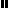 